FRÅGESPORT VUXNAFråga 1.Ungefär hur många m3fub kan en fullastad timmerbil med släp lasta?Svar: 40 m3fubFråga 2.Vad heter de här två skadeinsekterna?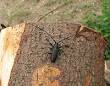 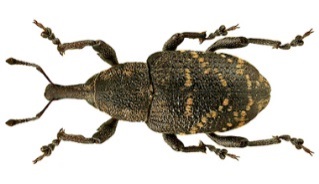 Svar: Tallbock och SnytbaggeFråga 3.Vad menas med förkortningen m3t?Svar: Kubikmeter travat måttFråga 4.Vad står SVL för?Svar: SkogsvårdslagenFråga 5.Vad är detta för träslag?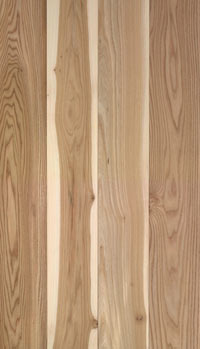 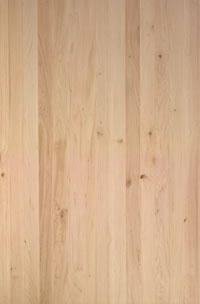 Svar: Alm och AlFråga 6.Vilket år startades Callans Trä?Svar: 1914Utslagsfråga. Hur många tallbarr är det i burken?Svar: 2008 stycken